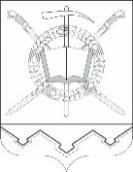 РОССИЙСКАЯ ФЕДЕРАЦИЯРОСТОВСКАЯ ОБЛАСТЬМУНИЦИПАЛЬНОЕ ОБРАЗОВАНИЕ«ТАРАСОВСКИЙ РАЙОН»АДМИНИСТРАЦИЯ ТАРАСОВСКОГО РАЙОНАПОСТАНОВЛЕНИЕот ___________________п. Тарасовский	Об утверждении порядка установления, поступления и расходования платы, взимаемой с родителей (законных представителей) за присмотр и уход за детьми в муниципальных бюджетных образовательных организациях, реализующих образовательную программу дошкольного образованияВ соответствии со статьей 65 Федерального закона «Об образовании в Российской Федерации» от 29.12.2012 № 273-ФЗ, областным законом от 14.11.2013 № 26-ЗС «Об образовании в Ростовской области», Постановлением Правительства Ростовской области от 10.01.2022 № 6 «Об утверждении максимального размера родительской платы за присмотр и уход за детьми в государственных образовательных организациях Ростовской области и муниципальных образовательных организациях реализующих образовательную программу дошкольного образования» постановляет: Утвердить Положение о порядке установления, поступления и расходования платы, взимаемой с родителей (законных представителей) за присмотр и уход за детьми в муниципальных бюджетных образовательных организациях, реализующих образовательную программу дошкольного образования (Приложение).2. Установить размер родительской платы за присмотр и уход за детьми в муниципальных образовательных организациях, реализующих общеобразовательную программу дошкольного образования, для детей в возрасте от 2 месяцев до 3 лет в размере 80 рублей в день, для детей в возрасте от 3 до 7 лет в размере 90 рублей в день.3. Признать утратившими силу Постановление Администрации Тарасовского района от 21.10.2021 №817 «Об установлении платы, взимаемой с родителей (законных представителей) за присмотр и уход за детьми в муниципальных образовательных организациях, реализующих основную общеобразовательную программу дошкольного образования».3. Муниципальному учреждению Отдел образования Администрации Тарасовского района (Коршунов А. И.), Муниципальному автономному учреждению «Центр бухгалтерского обслуживания» (Кучкурдин П. П.) осуществлять контроль за расходованием получаемых средств в виде родительской платы за присмотр и уход за детьми в муниципальных образовательных организациях, осуществляющих образовательную деятельность по реализации образовательных программ дошкольного образования.4. Настоящее Постановление вступает в силу с 01.04.2022 г.5. Контроль за выполнением данного постановления возложить на заместителя главы Администрации района по социальным вопросам, заместителя главы Администрации района по финансово-экономическим и имущественным вопросам.Глава АдминистрацииТарасовского района	 А. И. ЗакружнойПостановление вносит МУ ООПриложениек постановлениюАдминистрации Тарасовского районаот __________ № _____ПОЛОЖЕНИЕо порядке установления, поступления и расходования платы, взимаемой с родителей (законных представителей) за присмотр и уход за детьми в муниципальных бюджетных образовательных организациях Тарасовского района, осуществляющих образовательную деятельность по реализации образовательных программам дошкольного образования1. Общие положения1.1. Настоящее Положение разработано в соответствии с Конституцией Российской Федерации, Федеральным законом от 29.12.2012 № 273-ФЗ «Об образовании в Российской Федерации», Федеральным законом от 06.10.2003 № 131-ФЗ «Об общих принципах организации местного самоуправления в Российской Федерации», областным законом от 14.11.2013 № 26-ЗС «Об образовании в Ростовской области».1.2. Положение регулирует порядок установления, поступления и расходования платы, взимаемой с родителей (законных представителей) за присмотр и уход за детьми в муниципальных бюджетных образовательных организациях Тарасовского района, осуществляющих образовательную деятельность по реализации образовательных программам дошкольного образования.2. Порядок установления размера платы, взимаемой с родителей (законных представителей), за присмотр и уход за детьми и условия предоставления льгот 2.1. Право первоочередного устройства в ОО, реализующие основную общеобразовательную программу дошкольного образования имеют:-	дети-инвалиды и дети, один из родителей которых является инвалидом;-	дети из многодетных семей;-	дети сотрудников полиции;-	дети сотрудников полиции, погибших (умерших) вследствие увечья или иного повреждения здоровья, полученных в связи с выполнением служебных обязанностей;-	дети сотрудников полиции, умерших вследствие заболевания, полученного в период прохождения службы в полиции;-	дети граждан Российской Федерации, уволенных со службы в полиции вследствие увечья или иного повреждения здоровья, полученных в связи с выполнением служебных обязанностей и исключивших возможность дальнейшего прохождения службы в полиции;-	дети граждан Российской Федерации, умерших в течение одного года после увольнения со службы в полиции вследствие увечья или иного повреждения здоровья, полученных в связи с выполнением служебных обязанностей, либо вследствие заболевания, полученного в период прохождения службы в полиции, исключивших возможность дальнейшего прохождения службы в полиции;-	дети, находящиеся (находившиеся) на иждивении сотрудников полиции, граждан Российской Федерации;-	дети военнослужащих;-	дети сотрудников федеральной службы по контролю за оборотом наркотических средств и психотропных веществ;- дети медицинских работников медицинских организаций первичного звена здравоохранения и скорой помощи.2.2. Размер платы, взимаемой с родителей (законных представителей), за присмотр и уход за детьми (далее - родительская плата) в образовательных организациях устанавливается постановлением Администрации Тарасовского района. 2.3. В размер родительской платы не допускается включение расходов на реализацию образовательной программы дошкольного образования.2.4. В соответствии с п.3 статьи 65 Федерального закона «Об образовании в Российской Федерации» от 29.12.2012 № 273-ФЗ, областным законом от 14.11.2013 № 26-ЗС «Об образовании в Ростовской области», за присмотр и уход за детьми-инвалидами, детьми-сиротами и детьми, оставшимися без попечения родителей, а также за детьми с туберкулезной интоксикацией, обучающимися в муниципальных образовательных организациях, реализующих образовательную программу дошкольного образования, родительская плата не взимается.2.5. Для отдельных категорий родителей (законных представителей): малообеспеченных семей; многодетных семей; родителей-инвалидов; родителей, работающих в образовательных организациях, реализующих основную общеобразовательную программу дошкольного образования определить размер родительской платы - 70% от установленной родительской платы. 2.6. Льгота родителям по родительской плате предоставляется при наличии соответствующих документов, подтверждающих право на льготу.2.7. Документы на предоставление льгот по родительской плате принимаются руководителями образовательных организаций.2.8. Для определения льгот по оплате за содержание ребенка родители (законные представители) предоставляют руководителю ОО следующие документы:- письменное заявление на имя руководителя о предоставлении льготы по родительской плате за присмотр и уход за ребенком;- документы (для сверки), удостоверяющие личность родителей (законных представителей);- справку ВКК – для детей-инвалидов;- постановление об установлении опеки над несовершеннолетними – для детей-сирот и детей, оставшихся без попечения родителей;- справку из тубдиспансера – для детей с туберкулезной интоксикацией;- справку подтверждающую статус малообеспеченной семьи;- справку подтверждающую факт работы в образовательной организации, реализующей основную общеобразовательную программу дошкольного образования – для родителей, работающих в муниципальных образовательных организациях, реализующих основную образовательную программу дошкольного образования;- согласие на обработку персональных данных.2.9. Руководители ОО принимают заявление и документы, подтверждающие право родителей (законных представителей) на снижение платы или на освобождение от платы, проверяют наличие всех необходимых для предоставления льготы документов. Руководители ОО так же имеют право проверять достоверность представленных родителями (законными представителями) документов путем направления запросов в соответствующие органы, организации, учреждения.2.10. В случае предоставления родителями (законными представителями) документов, содержащих неполные и (или) недостоверные сведения руководитель информирует родителей (законных представителей) о необходимости устранения неполных и (или) недостоверных сведений.2.11. При зачислении ребенка в ОО руководитель в течение 5 рабочих дней передает с приказ ОО с сопроводительным письмом и принятые документы, подтверждающие льготы отдельных категорий граждан в Муниципальное учреждение Отдел образования Администрации Тарасовского района (далее МУ ОО).2.12. На основании предоставленных документов в течение 5 рабочих дней в МУ ОО издается приказ о назначении родительской платы за присмотр и уход за детьми в ОО Тарасовского района, осуществляющих образовательную деятельность по реализации образовательных программам дошкольного образования.2.13. Приказ передается в Муниципальное автономное учреждение Центр бухгалтерского обслуживания (МАУ ЦБО) для проведения расчета родительской платы, взимаемой за присмотр и уход за детьми в ОО Тарасовского района, осуществляющих образовательную деятельность по реализации образовательных программам дошкольного образования. 2.14. Изменение платы (повышение, снижение, освобождение) производится с 1-го числа следующего месяца, в котором родители (законные представители) подали необходимые документы. 2.15. Основанием для отказа в снижении платы или освобождении от платы является предоставление родителем (законным представителем) документов, содержащих неполные и (или) недостоверные сведения, либо непредставление вышеуказанных документов.2.16. При наступлении обстоятельств, влекущих изменение платы, родители (законные представители) в течение 5 рабочих дней со дня наступления соответствующих обстоятельств обязаны уведомить об этом руководителя образовательной организации, осуществляющей образовательную деятельность по реализации образовательных программ дошкольного образования, который направляет данную информацию в МУ ОО. 2.17. Снижение платы или освобождение от платы прекращается в случае:- непредоставления в установленные сроки документов, подтверждающих право на снижение платы или освобождение от платы;- выбытия ребенка (детей) из образовательной организации - с 1-го числа месяца, следующего за месяцем, в котором ребенок (дети) выбыл из образовательной организации;- лишения родителя родительских прав – с 1-го числа месяца, следующего за месяцем вступления в законную силу решения суда о лишении родительских прав;- истечение срока действия Постановления о назначении опеки – с 1-го числа месяца, следующего за месяцем, в котором истек срок действия акта о назначении опекуна;- истечения срока действия договора о передаче ребенка (детей) на воспитание в приемную (патронатную) семью – с 1-го числа месяца, следующего за месяцем, в котором истек срок действия договора о передаче ребенка (детей) на воспитание в семью;- освобождение либо отстранение опекуна от исполнения своих обязанностей – с 1-го числа месяца, следующего за месяцем принятия органом опеки и попечительства акта об освобождении опекуна от исполнения возложенных на него обязанностей либо об его отстранении от исполнения возложенных на него обязанностей;- отмены усыновления ребенка (детей) – с 1-го числа месяца, следующего за месяцем, в котором вступило в законную силу решение об отмене усыновления ребенка (детей);- смерти родителя (законного представителя) ребенка, а также объявления его в установленном порядке умершим или признания его безвестно отсутствующим – с 1-го числа месяца, следующего за месяцем, в котором вступило в законную силу решение суда об объявлении его умершим или о признании его безвестно отсутствующим.2.18. Решение об отмене снижения платы или освобождения от платы оформляется приказом МУ ОО и направляется в МАУ «ЦБО».2.19. Родительская плата не взимается в случае отсутствия ребенка в образовательной организации.2.20. В случае выявления недостоверности сведений в документах, предоставленных родителями (законными представителями) для подтверждения права на освобождение от родительской платы в соответствии с настоящим Положением, руководитель образовательной организации вправе обратиться в суд с иском о взыскании недополученных сумм родительской платы за содержание детей в образовательной организации в установленном законом порядке.2.21. Перерасчет родительской платы, взимаемой в месяц за присмотр и уход за детьми в ОО, при изменениях, предусмотренных настоящим Положением, производится на основании заявления родителей (законных представителей) и в соответствии с действующим законодательством и условиями договора, заключаемого между родителями (законными представителями) ребенка и ОО.2.22. Родители (законные представители) детей, посещающих ОО, имеют право на получение в установленном порядке компенсации части родительской платы (далее - компенсация).3. Порядок поступления родительской платы за присмотр и уход за детьми в образовательной организации. 3.1. Родительская плата за присмотр и уход за детьми взимается на основании договора между ОО и родителями (законными представителями) ребенка. 3.2. Начисление родительской платы за присмотр и уход за детьми в ОО производится МАУ «ЦБО» согласно табелю учета посещаемости детей. 3.3. Родители (законные представители) детей обязаны ежемесячно вносить родительскую плату за присмотр и уход за ребенком до 20-го числа каждого месяца за текущий месяц.3.4. Родительская плата вносится на лицевой счет образовательной организации через кредитные организации и отделения почтовой связи.3.5. Родительская плата может осуществляться за счет средств материнского (семейного) капитала единовременным платежом за прошедший период (периоды) и (или) очередной период (периоды) по выбору родителя (законного представителя). В случае внесения родительской платы путем использования средств материнского (семейного) капитала, родительская плата направляется территориальным органом Пенсионного Фонда Российской Федерации путем безналичного перечисления этих средств на лицевой счет образовательной организации в сроки, установленные территориальным органом Пенсионного Фонда Российской Федерации.3.6. В случае задолженности по родительской плате долг может быть взыскан с родителей (законных представителей) в судебном порядке в соответствии с требованиями действующего законодательства Российской Федерации.4. Порядок расходования платы, взимаемой с родителей (законных представителей) за присмотр и уход за детьми 4.1. Расходование денежных средств родительской платы производится в соответствии с требованиями Федерального закона от 29.12.2012 № 273-ФЗ «Об образовании в Российской Федерации» и осуществляется в соответствии с планом финансово – хозяйственной деятельности образовательной организации: - 90 процентов от полученной суммы - на питание детей, осваивающих образовательные программы дошкольного образования в муниципальных образовательных организациях, осуществляющих образовательную деятельность;- 10 процентов - на расходы, не связанные с реализацией образовательной программы дошкольного образования и содержанием недвижимого имущества детского сада.Муниципальные образовательные организации, осуществляющие образовательную деятельность по реализации образовательных программ дошкольного образования на территории Тарасовского района, расходуют 10 процентов ежемесячной платы, взимаемой с родителей (законных представителей) за присмотр и уход за детьми, следующим образом:1) на закупку:- мягкого инвентаря для непосредственного использования воспитанниками в групповых помещениях;- чистящих, моющих и дезинфицирующих средств;- посуды для приготовления и доставки пищи в групповые помещения, а также личного пользования детьми;- хозяйственных товаров, уборочной техники и инвентаря;- технологического оборудования и бытовой техники для пищеблока;- оборудования для стирки и глажки, расходных материалов к нему;- водонагревателей, баков для воды в группы;- детских шкафчиков для одежды и полотенец, скамеек в раздевалку, кроватей, детских столов и стульев, шкафов для хранения постельного белья, шкафов для дидактического и игрового материала, шкафов для хранения индивидуальных горшков;2) иные услуги, связанные с присмотром и уходом за детьми:- поверку контрольно-измерительного оборудования;- исследование готовой продукции, воды, почвы, песка;- услуги по стирке белья;3) прочие расходы, связанные с присмотром и уходом за детьми.4.2. Контроль за правильным и своевременным внесением родителями (законными представителями) родительской платы осуществляет руководитель образовательной организации.4.3. Контроль целевого использования денежных средств, поступивших в качестве родительской платы, осуществляется в установленном законом порядке.Управляющий делами Администрации Тарасовского района                              В. Ю. Пруцаков